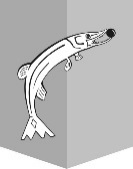 ГЛАВАСЕЛЬСКОГО ПОСЕЛЕНИЯ НИЖНЕСОРТЫМСКИЙСургутского районаХанты – Мансийского автономного округа - ЮгрыПОСТАНОВЛЕНИЕ«11» апреля  2019 года    							                  №6  п. НижнесортымскийО внесении изменения в постановление главы сельского поселения Нижнесортымский от 06.02.2015 № 7В соответствии с Законом Ханты-Мансийского автономного округа - Югры от 30.12.2008 № 172-оз «О резервах управленческих кадров в Ханты-Мансийском автономном округе - Югре»: 1. Внести в постановление главы сельского поселения Нижнесортымский от 06.02.2015 № 7 «О порядке формирования резерва управленческих кадров для замещения должностей муниципальной службы в администрации сельского поселения Нижнесортымский» и приложения 1,2,3 к постановлению изменение, дополнив по тексту после слов «для замещения» словами «целевых управленческих». 	2. Обнародовать настоящее постановление и разместить на официальном сайте администрации сельского поселения Нижнесортымский.3. Настоящее постановление вступает в силу после его обнародования.  Глава поселения                                                 			         	      П.В. Рымарев 